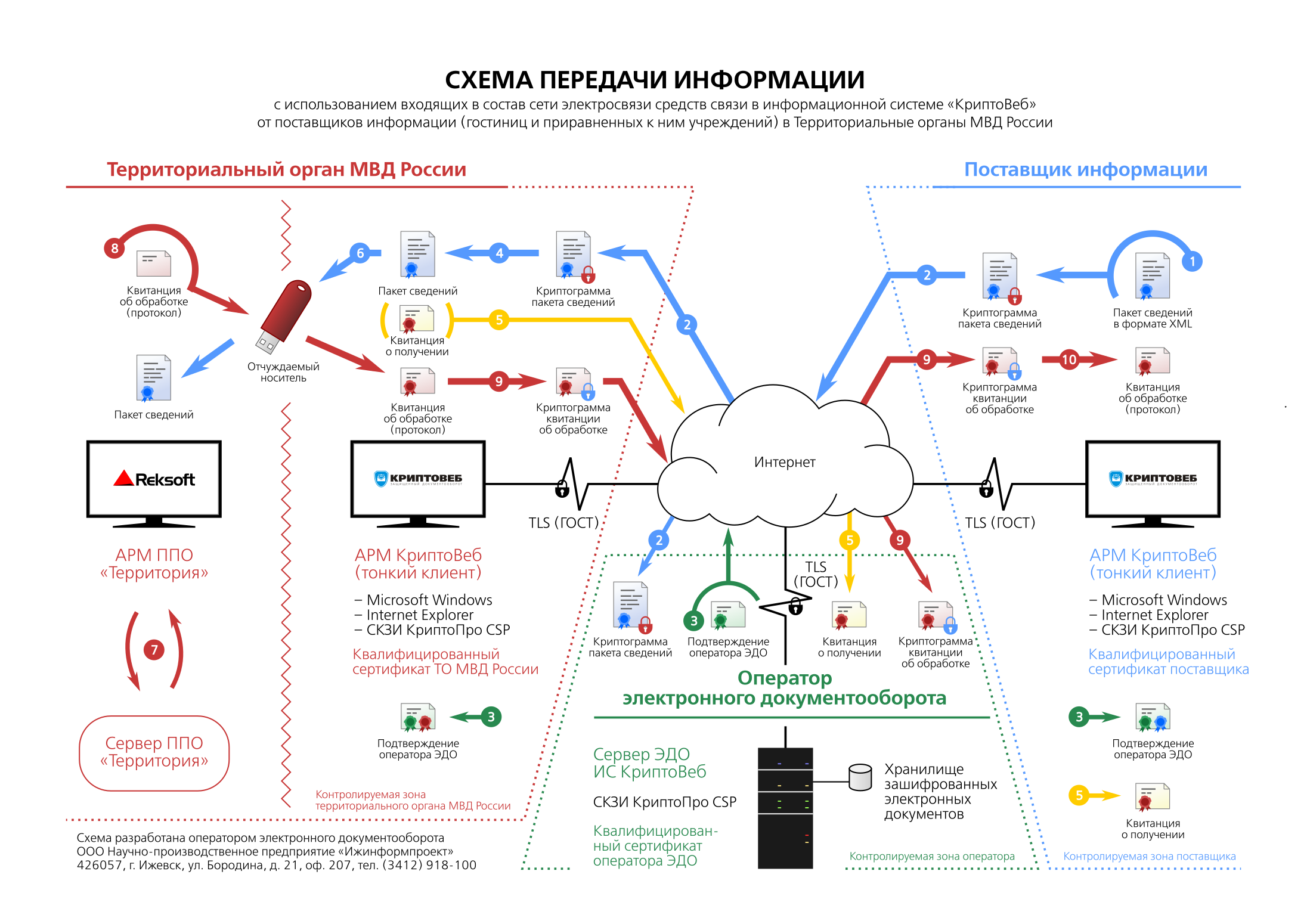  «СОГЛАСОВАНО»Начальник ЦИТСиЗИМВД по Удмуртской Республике__________________________________________ / _____________ /«_____» _____________ 20 ____ г. «СОГЛАСОВАНО»Начальник ЦИТСиЗИМВД по Удмуртской Республике__________________________________________ / _____________ /«_____» _____________ 20 ____ г. «СОГЛАСОВАНО»Начальник ЦИТСиЗИМВД по Удмуртской Республике__________________________________________ / _____________ /«_____» _____________ 20 ____ г.Приложениек Соглашению об информационномвзаимодействии № ______________от «____» _____________ 20 ____ г.Приложениек Соглашению об информационномвзаимодействии № ______________от «____» _____________ 20 ____ г.Приложениек Соглашению об информационномвзаимодействии № ______________от «____» _____________ 20 ____ г.Приложениек Соглашению об информационномвзаимодействии № ______________от «____» _____________ 20 ____ г.ОператорОператорОператорОператорОператорПоставщик информацииПоставщик информацииПоставщик информацииПоставщик информацииПоставщик информации/  //  /(подпись)(ф.и.о.)(ф.и.о.)(ф.и.о.)(ф.и.о.)(подпись)(подпись)(ф.и.о.)(ф.и.о.)(ф.и.о.)М.П.М.П.М.П.